            Procvičování                                                                Jméno: ………………………………………… Nejvyšší hora (místo) světa a další                      1. Vyber nadmořskou výšku a přiřaď ji k názvu hory (místa) –   od nejvyššího k nejnižšímu (pořadí hor je správně):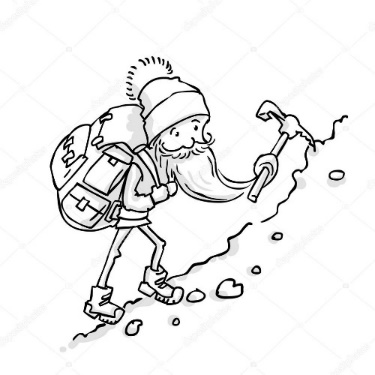 2. Vypočítej, a) o kolik metrů je vyšší Mount Everest (Asie) než Ojos del Salado (J. Amerika) b) o kolik metrů je nižší Sněžka než Gerlachovský štít (Slovensko)……………………………………………………………………………………………………………………………………………………………………………………………………………………………………………………………………………………O:..……………………………………………………………………………………………………………………………………3.  Zaokrouhli na stovky, na tisíce: Nadmořská výškaNázev hory (místa)Doplň:4 810 m2 962m8 848 m 6 893 m1 603 m5 892 m4 892 m2 655 m1. Mount Everest2. Ojos del Salado3. Kilimandžáro4. Vinson Massif5. Mount Blanc6. Zugspitze7. Gerlachovský štít8. Sněžka8 848 m1 6233 6552 9664 875 4 8925 8926 8438 848na desítkyna stovkyna tisíce